New Lifeｓtyle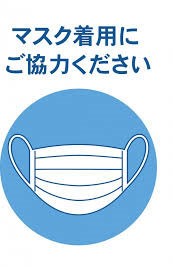 FACE MASK HOLDERマスク⼊れとしてお使いください高崎市歯科医師会